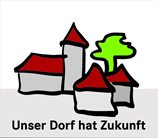 		11. Landeswettbewerb „Unser Dorf hat Zukunft“ 2020/2021Landkreis:Amt/amtsfreie Stadt oder Gemeinde:					Ortsteil:Statistische AngabenWeitere Angaben:Gründe für diese Bewerbung (Argumentation):Dieser Anmeldung sind beigefügt:Fotos (max. 15 Stück), die den Zustand vor und zur Zeit des Wettbewerbs dokumentieren Liste der Vereine und Gruppen (inkl. Mitgliederzahl)Liste der bürgerschaftlichen Aktivitäten und SelbsthilfeleistungenLageplanFalls die Kommune bzw. der Ortsteil bei früheren gleichnamigen Wettbewerben Auszeich-           nungen erhalten hat, bitte Art und Jahr angeben.Für Rücksprachen steht zur Verfügung:Name:Telefon:E-Mail:Datum und Unterschrift der zuständigen Kommune:Amt/GemeindeDorf (Wettbewerbsteilnehmer)Amtsdirektor/ hauptamtlicher Bürgermeister NameTelefonE-MailAnschriftAdresseInternetAnsprechpartnerTelefon E-MailEinwohneranzahl2010aktuellFlächeDorf (Wettbewerbsteilnehmer)Dorf- und StrukturentwicklungFörderprojekte ab 2007 (Dorfentwicklung/LEADER)FlurneuordnungsverfahrenInfrastrukturGrundschuleKindertagesbetreuungseinrichtungVerkaufseinrichtungenDorfgemeinschaftshausKircheSportanlagenTourismuseinrichtungenInfopoint o. ä.Gemeindliche Planungen (soweit vorhanden)FlächennutzungsplanBebauungsplanLandschaftsplanungGestaltungssatzungDorfentwicklungskonzeptPlanungsunterlagen sind bei der Besichtigung vorzulegen und ggf. kurz zu erläuternLebensqualität und wirtschaftliche Entwicklung (Leitbild/Leitidee)Unser Dorf ist ein guter Ort zum Leben: Hier fühlen wir uns wohl, weil… Soziales Engagement, vielfältiges Vereinsleben und TraditionenUnser Dorf fördert Zusammenhalt und Miteinander: Gemeinsam sind wir stark, weil…Nachhaltige Dorfentwicklung durch authentische Bau- und GrüngestaltungUnser Dorf ist zukunftsfähig: Wir stellen uns den Herausforderungen von Demografie und Klimawandel in unserer Region, weil…